Likuma „Par nekustamā īpašuma daļas atsavināšanu sabiedrības vajadzībām - valsts galvenā autoceļa projekta„E67/A7 Ķekavas apvedceļš” īstenošanai"  1.pielikumsNekustamā īpašuma “Lādes” Ķekavas pagastā, Ķekavas novadā 
sastāvā esošā zemes gabala (kadastra apzīmējums 8070 007 0246) 
atsavināmās daļas robežu shēma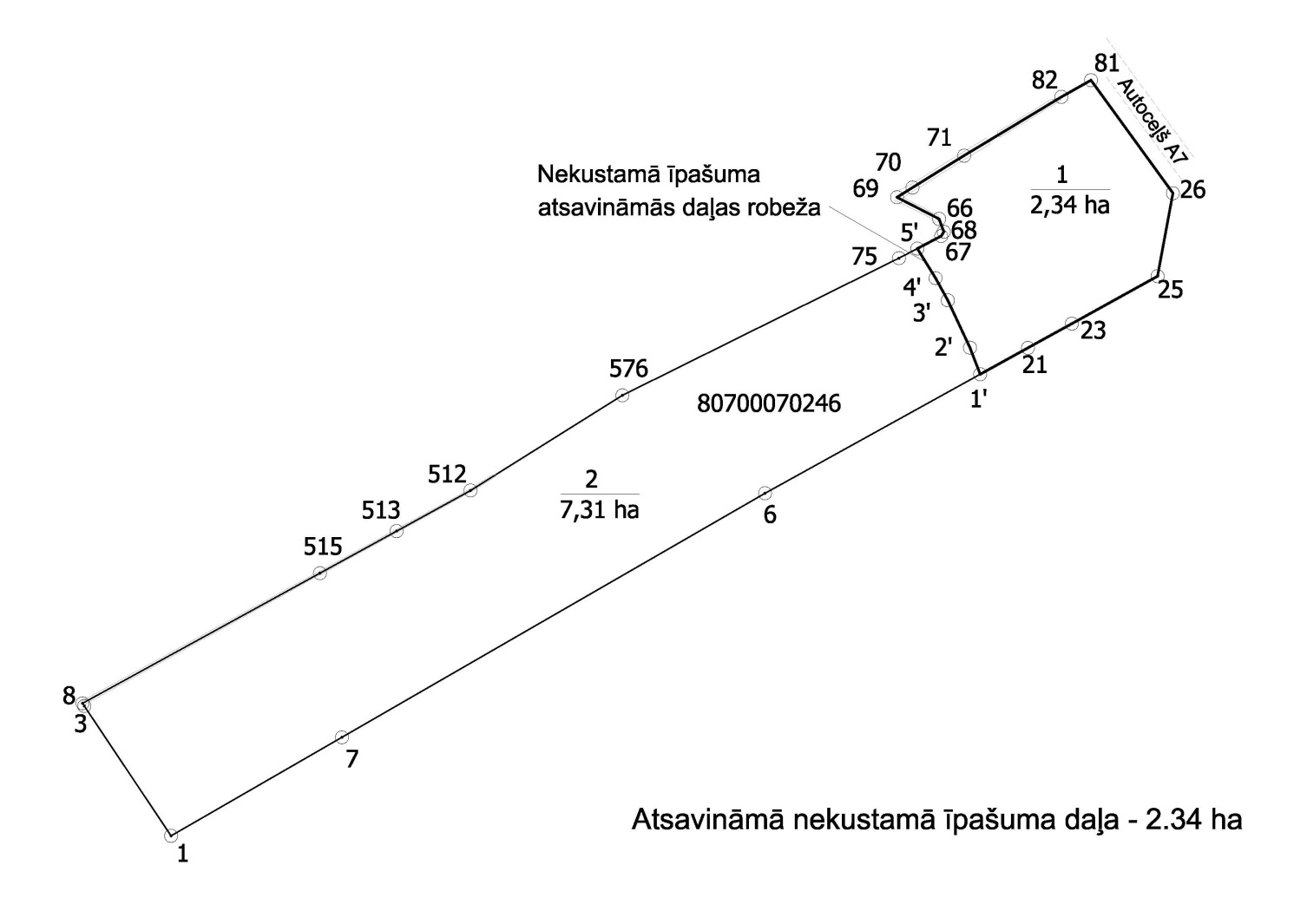 Iesniedzējs : satiksmes ministrs					U.AugulisVīza: valsts sekretārs						K.OzoliņšV.Putāns, 67028149, varis.putans@lvceli.lv